GUIA DIGITAL N°2OBJETIVOS Y CONTENIDOS CONCEPTUALESASIGNATURA: RELIGIÓN     CURSO:   1° AÑODOCENTE: VICTORIA DE GEYTER SEMANA: 6 AL 10 DE ABRIL ¡HOLA QUERIDOS NIÑOS! ¡BIENVENIDOS A LA CLASE DE RELIGION!En esta oportunidad vamos a trabajar sobre la penúltima etapa en la que se vive la semana santa. En este camino de conocer los acontecimientos más importante de la muerte  de cristo nos revela el sentido propio de la vida eterna.“Los invito a realizar una Oración por todas las personas del mundo y por sus familias en estos momentos tan difíciles.”Querido JESÚS, que naciste en BelenTe pido por el mundo,  las familias, por los efermos y por los que han fallecido.JESÚS que tu todo lo escucha te pido de corazón que cuides mi casa y a nosotros también.Amen.#Pero antes de comenzar haremos un pequeño repaso de las actividades vistas anteriormente.Es necesario que leas las preguntas una por una y vayas respondiendo en forma oral, y si encaso te cuesta un poco, solicita la ayuda de un adulto o tutor y que te acompañe a realizar estas actividades.En el tema de la misión de Jesús: Que recuerdas?¿ Cuál fue su misión?.¿Qué cosas nos enseñó Jesús y que nos pidió que hiciéramos?¿Recuerdas quién es el Padre de Jesús?En relación al tema de la Ultima Cena, cuando Jesús invito a sus amigos, ¿Recuerdas lo que ocurrió?¿Qué cosa importante hizo JESÚS, para que sea recordada hasta el día de hoy?“Espero que hayas recordado lo suficiente y que puedas pasar a esta nueva etapa del saber”.  Comenzamos con nuestro nuevo viaje, de conocer nuevas cosas sobre Jesús.Conocimientos previos (responde en forma oral )¿Qué sabes sobre la Muerte de Jesús?¿Sabes lo que le hicieron los soldados Romanos?¿Qué día muere Jesús?¿Porque crees que lo mataron?ACTIVIDADES¡¡¡¡¡¡Bien  hecho lograste terminar la actividad y ahora a descansar!!!!!!!!!!“”””felicitaciones”””””””OBJETIVO DE APRENDIZAJECONTENIDOOA: Comprender que Dios Padre ha enviado a su Hijo Jesús para que nos muestre el camino para llegar a Él.Jesús entregó su vida en la cruz por nuestra salvación.OBJETIVO DE LA CLASEHABILIDADES-DESTREZASConocer  los principales momentos de la pasión y muerte de JesúsRecordar, identificar, observar, dialogar, expresar. Dibujar, pintar, recortar, pegar, transcribirGUIA DIGITAL N°3ASIGNATURA :      ReligiónCURSO             :       4to. Año BásicoDOCENTE       :        Ma. Victoria De-GeyterSEMANA          :       03CLASE               :      03OBJETIVO DE LA CLASE: Conocer  los principales momentos de la pasión y muerte de JesúsTAREA I..- (Lectura comprensiva) Lea atentamente la siguiente historia para reflexionar sobre el último tiempo que vivió Jesús entre nosotros.Título: Pasión de Jesús.Título : Viernes santo  Después de cenar Jesús con sus discípulos, Él se fue a orar al monte de los olivos donde fue arrestado por los soldados romanos.Los enemigos de Jesús querían matarlo, porque no les gustaban las cosas que Jesús hacía.  No les gustaban sus milagros.  No les gustaban lo que Jesús enseñaba.Además, uno de los 12 Apóstoles, llamado Judas Iscariote, se le volteó a Jesús y lo traicionó.  Judas fue el que les dijo a los enemigos de Jesús dónde podrían encontrarlo esa noche.  Como Judas siempre andaba con Jesús, él sabía dónde Jesús a veces pasaba las noches orando.  ¿Qué le hicieron a Jesús antes de llevarlo a crucificar? Primero lo azotaron en todo su cuerpo.  Luego le pusieron una corona de espinas en su cabeza, para burlarse de Él, porque se decía que Jesús era el Rey de los Judíos.La Sangre de Jesús comenzó a derramarse por los azotes fortísimos que recibió en todo su cuerpo y por las espinas que tenía clavada en su frente y en su cabeza. Le pusieron la Cruz en sus hombros y lo empujaban y golpeaban para que subiera la cuesta para llegar al sitio de la Crucifixión.  Le clavaron las manos y los dos pies con unos clavos inmensos que traspasaban cada una de sus manos y otro clavo que traspasaba los dos pies juntos para sostenerlos contra el madero de la Cruz.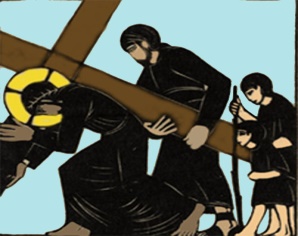 Luego clavaron la Cruz en el suelo.  Jesús sufría muchísimo, hasta que murió desangrado y asfixiado. Jesús dio un grito fuerte.  Murió y hubo un terremoto y una oscuridad como de noche, a pesar de que su muerte fue a las 3 de la tarde.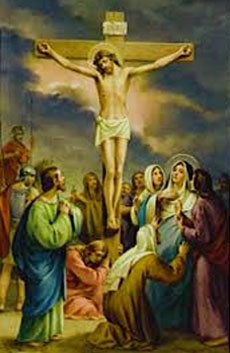 TAREA I.-Piensa y RespondeCopia el objetivo de la guía en tu cuaderno y la fechaResponde las siguientes preguntas en tu cuaderno. actividad N°1:        1.- ¿Cuál es el título de la lectura?2.- ¿A qué parte se fue a orar Jesús?3.- ¿Por qué no querían a Jesús?4.- ¿Cómo lo trataron y que le hicieron a Jesús, los soldados romanos?5.- ¿Que le clavaron a Jesús?6.- Observa las imágenes que aparecen en la lectura ..a.- ¿De qué se trata?b.- ¿Qué personaje principal aparece?7.- ¿Que sentimientos tienes frente a estas imágenes: (pena, alegría, rabia, enojo). TAREA II.-                   COMPLETE    LA    ORACION.A continuación leerás  frases  que estarán incompletas,  en la que deberás colocar la palabra que falta completando así  el sentido de la frase.Debes fijarte que debajo de las frases se encuentra un rectángulo con varias palabras las que te servirán para completar Recuerda escribir estos ejercicios en tu cuaderno de Religión1.- completa con la palabra que falta.Jesús ………………en la cruz por todos nosotrosÉl nos enseñó el mandamiento del ……………….para el prójimoJesús nos vino a………………el Reino de su…………………El día………………… santo Jesús muere en la……………..El día que resucita el Señor es el………………………….. de pascuaLos Romanos le clavaron ……………… en las manos y los piesLe colocaron una ………………………….. sobre su cabezaTAREA III.- Terminos pareados.  Escribe el numero del termino de la columna A en la definición que consideres correcta dela columna B.COPIAR Y RESPONDER EN TU CUADERNO.ACTIVIDADColumna A                                                        Columna B1.-   Pan                                                             ___ A.-   Ultima cena2.-   María                                                          ___ B.-   Seguidores de Jesús.3.-   Centurión                                                    ___ C.-   La Sangre de Jesús.4.-   Jueves                                                          ___D.-   Día en que resucito Jesús5.-    Vino                                                            ___ E.-   Padre de Jesús y de todos nosotros6.-    Amor                                                           ___ F.-    Cuerpo de Jesús7.-    Dios                                                             ___ G.-   La madre de Jesús.    8.-    Domingo                                                      ___ H.-   Soldado Romano9.-    apóstoles                                                       ___I.-    Amar a los demás y a DiosTAREA IV.          DIBUJAREn tu cuaderno de religión representa  un dibujo de la lectura de la clase I